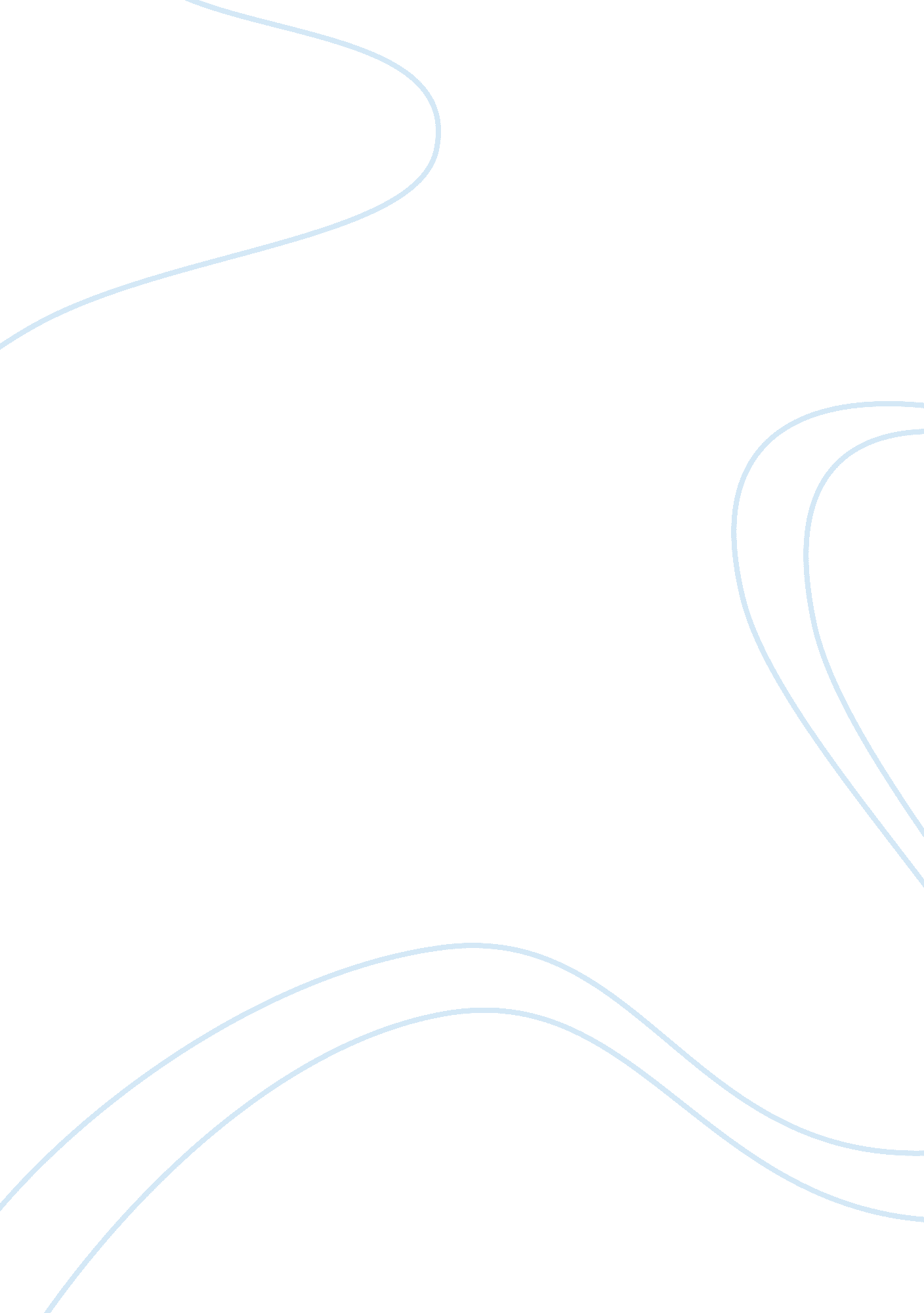 Literature review as process of evaluatingEducation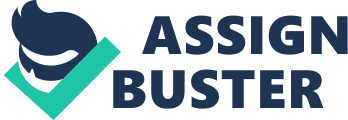 My previous understanding of the literature review has increased largely. I have gained a deeper and wider understanding of the concept as compared to the one-dimensional thought I had about the concept. I thought the literature review involved analyzing the findings of other people’s work. However, I have discovered that it also involves analyzing the theoretical and methodological approaches used by other researchers. Literature review only provides supportive information important for making a foundation for new research. It acts as an update of the level of knowledge on the topic so that the researcher can advance from there. 
I have done several literature reviews but the most interesting one was on the topic of managing family businesses. The process is challenging, time-consuming and requires to focus on the specific area of knowledge since important information is mixed up with irrelevant information. Organizing the important pieces of information from each author requires a thorough understanding of the topic, focus, dedication, and experience. A good literature review should have a smooth and logical flow of ideas, which are consistent, relevant, and appropriate for the study topic. 